3.3.21WALT understand properties of 2D shapes (CHALLENGE)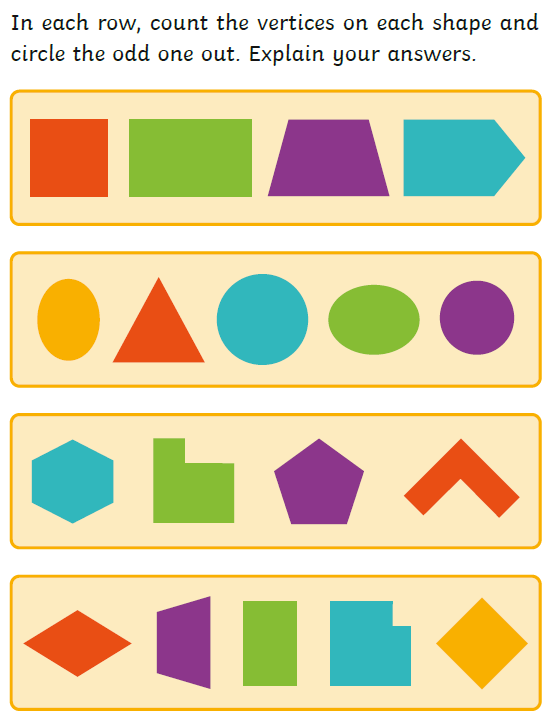 